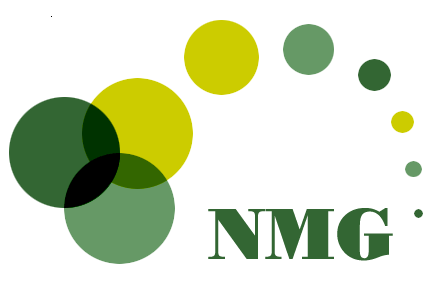 FINAL PROGRAMNational Molecular Microbiology Diagnostic Users Group Annual Fall Meeting (NMG)AuditoriumPeter Gilgan Research and Learning Centre660 Bay Street, Toronto ONThe Hospital for Sick ChildrenMonday December 3, 20188:00-9:00 am 			Breakfast sponsored by Roche in the Gallery8:00-9:00 am			Registration outside the 2nd Floor Gallery9:00-9:10 am			Welcome and IntroductionDr. George Zahariadis, NMG Meeting Chair9:10-10:10 am			Workshops sponsored by HologicTitle:	Meeting the Challenges of High Volume Multiplex Molecular Testing: The integration of test design, automation efficiency and workflow versatility Part 1:  Evaluation of the Panther-Fusion platform with Open Access channel to integrate IVD and LDT workflowsSpeaker: 	Dr. William M. Rehrauer, PhDUniversity of Wisconsin School of Medicine and Public Health, Department of Pathology and Laboratory Medicine Co-Director of the Translational Laboratory in Pathology (TRIP) Director of Molecular Diagnostics, University of Wisconsin Hospital and Clinics Part 2:  Canadian Public Health Lab Perspective on multiplex respiratory testing and lessons learned on how to manage workflow during influenza season: Speaker:	Paul N. Levett PhD DSc (D)ABMM FCCM FAAMClinical Microbiologist, BCCDC Public Health Laboratory10:10-10:40 am			Workshop sponsored by Integrated DNA Technologies Title: 	Indexed Adapters for Next Generation Sequencing: How to Choose?Speaker:	Dr. Adam Chernick, PhD						Field Applications Manager at IDT				Presentation Summary:To provide an overview of the key elements of indexed adapters and the role that each element plays in next generations sequencing.To discuss the range of adapter formats available from IDT and which applications to which each is best suited.To empower attendees to design and execute their own next generation sequencing work with the best adapters for their needs.10:40-11:00 am	Coffee Break sponsored by Abbott Molecular in the Gallery10:40-11:00 am			Exhibits in the Gallery11:00-11:30 am	Workshop sponsored by Roche	Title: 		Antibiotic StewardshipSpeaker:	Dr. Steven E. Cagas, PhD 		Scientific Advisor, RochePresentation Outline:Antibiotic HistoryWhat does Resistance look likeWhy does this topic matterPotential Adverse outcomesAntibiotic stewardship in actionFuture possibilitiesSummary11:30-12:00 pm	Workshop sponsored by Microbix	Title: 		Emerging Requirements for Quality Control Material	Speaker:	Pavel Zhelev, M.Sc. Biotechnology		Product Manager Quality Assurance Products		Microbix				Objectives:Current regulatory landscape controlling the use of QC material Types of QC material and their application in the infectious disease diagnostic lab workflowOverview of the current QC material used for the infectious disease IVD quality managementEmerging requirements for infectious disease QC material12:00-1:00 pm 			Lunch sponsored by Altona in the Gallery12:00-1:00 pm			Exhibits in the Gallery1:00-1:30 pm 			Workshop sponsored by AltonaTitle:	Hepatitis E viral load, Quebec experience in a clinical laboratory
Speaker:	Dr. Christian Renaud MD M.Sc. FRCPCMedical Microbiologist & Pediatric IDCHU Sainte-Justine, Montréal, QC				Objectives:Learning about hepatitis E epidemiology in Quebec.Understanding hepatitis E clinical manifestations.Considering the benefits of hepatitis E RT-PCR in the evaluation of immunocompromised patients with hepatitis.1:30-2:00 pm	Workshop sponsored by QuidelTitle: 	Evaluation of Solana HSV 1+2/VZV assay compared to viral culture and commercial PCR assay for cutaneous or mucocutaneous specimens				Speaker: 	Dr. Simon Lévesque, PhD, Mcb.A., RMCCM						Clinical Microbiologist						CIUSSS de l’Estrie – CHUS, Sherbrooke, QC				Objectives: Provide an overview of the Solana technology and the assays available.Discuss the advantages of implementing a molecular assay for HSV and VZV detection.Present the results of our evaluation study of the Solana HSV 1+2/VZV assay. 2:00-2:30 pm	Workshop sponsored by BiomerieuxTitle: 	The BioFire FilmArray: Pushing the Frontiers of Rapid Lower Respiratory Diagnostics				Speaker:	Kristen J. Kanack						Senior VP Regulatory and Clinical Affairs						BioFire Diagnostics, LLCObjectives:	Discuss challenges of current methods used for aiding diagnosis of lower respiratory tract (LRT) infections.Present the BioFire FilmArray Panel technology for sample-to-answer molecular detection of bacteria, viruses, and antimicrobial resistance markers. Summarize data from the clinical evaluation of the BioFire FilmArray in LRTI.2:30-3:00 pm	Coffee Break sponsored by Luminex in the Gallery2:30-3:00 pm	Exhibits in the Gallery3:00-3:30 pm	Workshop sponsored by Phoenix AirmidTitle:	The emerging threat of Carbapenem Resistant Organisms: How the revogeneTM will play a key role in helping infection control.				Speaker:	Dr. Patrice Allibert, PhDCEO of GenePOC Inc.Objectives:	To provide an overview of the emergence of CRO from a global perspective.To identify the impact of CRO from a clinical point of view and infection control strategies.To learn how the revogenTM molecular technology as part of the testing algorithm helps to improve patient’s outcome. 3:30-4:00 pm	Workshop sponsored by Pro-LabTitle:	Eazyplex LAMP - Molecular Diagnostics Made Simple				Speaker:	Dr. Pui Sai Lau, PhDChief Scientific Officer
Canadian Molecular Developments Inc. (A Pro-Lab Company)				Objectives:Discuss the key differences between PCR and LAMP.Introduce the capabilities of the Genie instrument and LAMP technology.Explore practical examples of LAMP in the clinical molecular diagnostic laboratory.4:00-4:30 pm 	Workshop sponsored by BD Title: 	BD Solutions: Helping to Provide Solutions to set the Patient on the Right Clinical PathSpeaker: 	Craig Whiteford MS, PhD	Assay Program Director						BD Life Sciences				Objectives:	Join us to learn more about:A microbiome approach to Women’s Health testing. Tackling the concern of CRE and CRE Screening.How the new BD Max™ Assays can help support laboratories today and moving forward.4:30-5:00 pm	Workshop sponsored by SeegeneTitle:	Evaluation of the Allplex Respiratory Panel Assays 1, 2 and 3 for Detection of Respiratory VirusesSpeaker:	Dr. L. Y. Kong, MD5:00-6:00 pm	Executive Advisory Board MeetingAuditoriumPeter Gilgan Research and Learning CentreThe Hospital for Sick Children, Toronto ONTuesday December 4, 20188:00-9:00 am	  		Breakfast in the Gallery9:00-9:45 am	Defining and Detecting Drug Resistant Tuberculosis:  Navigating an Evolving LandscapeSpeaker:	Dr. Frances Jamieson, MD, FRCPC			Medical Microbiologist	Medical Lead for the TB and Mycobacteriology Laboratory, Pertussis laboratory, and Laboratory Surveillance at Public Health Ontario, Toronto, ONObjectives:Review the epidemiology of drug-resistant M. tuberculosis (Mtb) in Ontario and Canada (compared to world data), and understand implications for the detection of drug resistant Mtb.Utilize knowledge and understanding of culture-based drug susceptibility testing (DST) and molecular methods for detection of anti-TB drug resistance to improve management of TB patients.Recognize and understand caveats with both conventional culture-based DST and molecular prediction of drug resistance (including contradictory results) that should be considered in the determination of optimal anti-TB therapy.  9:45-10:30 am 	Transitioning cytomegalovirus viral load testing from a laboratory developed test to the cobas® CMV quantitative nucleic acid assaySpeaker:	Dr. Michael Payne MD, DTM&H, D(ABMM), CIC, FRCPCMedical Microbiologist, London Health Sciences CentreCo-Section Head, Molecular MicrobiologyMedical Director, Infection Prevention and Control 	Objectives:Describe inter-assay variability with CMV viral load assays.Introduce commutability issues with CMV viral load assays and the WHO International Standard.Discuss process of clinician engagement when transitioning viral load assays.10:30-11:00 am	Coffee Break sponsored by Luminex in the Gallery10:30-11:00 am	Exhibits in the Gallery11:00-11:45 am	Results of the 2018 National Challenge Panel for 16SrRNA Gene Sequencing and/or MALDI-TOF
Speaker:	Kathryn Bernard               				Head, Special BacteriologyNational Microbiology LaboratoryWinnipeg, MB                                                      Objectives:1.  Present results of participant laboratories for each of the 4 test bacteria and bonus bug, striated down by method; nuances regarding use of both identification methods will be reviewed.2. Discuss progress on implementation of a national Maldi-TOF database.11:45-12:00 am	A Survey of Quality Control Practices in Molecular Microbiology Laboratories	Speaker:	Dr. Lee Goneau, PhD, FCCM						Clinical MicrobiologistPublic Health Ontario | Santé Publique OntarioAssistant Professor, Dept. of Laboratory Medicine and Pathobiology, University of Toronto, ON	Objectives:Review the current literature and gaps for QC strategies in molecular microbiology laboratories.Discuss the need for harmonization and standardization of QC strategies in molecular microbiology laboratories.12:00-1:15 pm			Lunch sponsored by Hologic in the Gallery12:00-1:15 pm			Exhibits in the Gallery12:15-1:15 pm			NMG AGM (All participants are encouraged to attend)				Auditorium	1:15-2:00 pm	Implementation of PCR for the detection of Pneumocystis jirovecii in Bronchoalveolar Lavage fluid				Speaker:	Dr. Aaron Campigotto MD FRCPCHead, Division of MicrobiologyThe Hospital for Sick Children, Toronto, ONObjectives:Describe the advantages associated with the use of PCR, compared to microscopy, for the detection of Pneumocystis jirovecii in bronchoalveolar lavage fluid. Recognize the challenges in the interpretation of PCR results and describe approaches that may be implemented to overcome these challenges.2:00-2:15 pm	15 minute break2:15-3:55 pm	Tell Us About Your Laboratory. A Chance to Describe Testing in Your Laboratory, Trouble-shooting/Interesting CasesObjectives: To allow laboratories across Canada to showcase new molecular assays/technologies employed in their laboratory and indicate their clinical impact.To allow laboratories to share their experiences with molecular assays including trouble-shooting.To create an opportunity for sharing of ideas and experience for laboratories across Canada using molecular technologies.2:15-2:35 pm			Oh Heck…It’s STECResults of Replacing Culture with a Lab Developed Molecular Assay for Bacterial Enteric Pathogens on the BD MAXC. Rutherford1, A. Cabrera3, M. Smieja1,2				1St. Joseph’s Healthcare, Hamilton, Ontario2Department of Pathology and Molecular Medicine, McMaster University, Hamilton, Ontario3London Health Sciences Centre2:35-2:55 pm	Reducing Error rates in Amplicon Sequencing of HBV Drug Resistance Mutations on the Illumina MiSeqG Ritchie 1,2 , M Payne 1,2 , L Merrick 1 , T Bush 1, C Lowe 1,21. Division of Microbiology and Virology, Providence Health Care, Vancouver, British Columbia2. Department of Pathology and Laboratory Medicine, University of British Columbia, Vancouver, BC, Canada2:55-3:15 pm	Molecular Typing of the Gastrointestinal Parasite, Cryptosporidium, in Canadians				R. A. Guy1, C. A. Yanta1, S. A. Murphy1 1National Microbiology Laboratory at Guelph, Public Health Agency of Canada3:15-3:35 pm	Potential Impact of Decreasing Turnaround Time of Cerebrospinal Fluid Enterovirus Polymerase Chain Reaction (PCR) Testing in Hospitalized Children.M. Alghounaim1, C. Caya2, M. Cho1, C. Yansouni1,2, N. Dendukuri2, and J. Papenburg1, 21Division of Microbiology, Department of Clinical Laboratory Medicine, McGill University Health Centre, Montreal, QC, Canada2Research Institute of the McGill University Health Centre, Montreal, QC, Canada3:35-3:55 pm	Evaluation of the Copan FecalSwab™ for collection, storage and molecular detection of diarrheagenic bacteriaM. Richard-Greenblatt1,2, C. Rutherford1, K. Luinstra1, M. Smieja1,2				1St. Joseph’s Healthcare, Hamilton, Ontario2Department of Pathology and Molecular Medicine, McMaster University, Hamilton, Ontario3:55 pm			Official Close of MeetingThe NMG wishes to thank all of our sponsors for this year’s conference:The Hospital for Sick ChildrenAbbott MolecularAccelerate DiagnosticsAlereAltonaBDBeckman CoulterBiomerieuxBio-RadCedarlaneCopan Diagnostics Inc.Gold Standard DiagnosticsHologicIntegrated DNA TechnologiesInter MedicoLuminexMicrobixPhoenix AirmidPro-LabPromegaQuidelRocheSeegeneSomagen